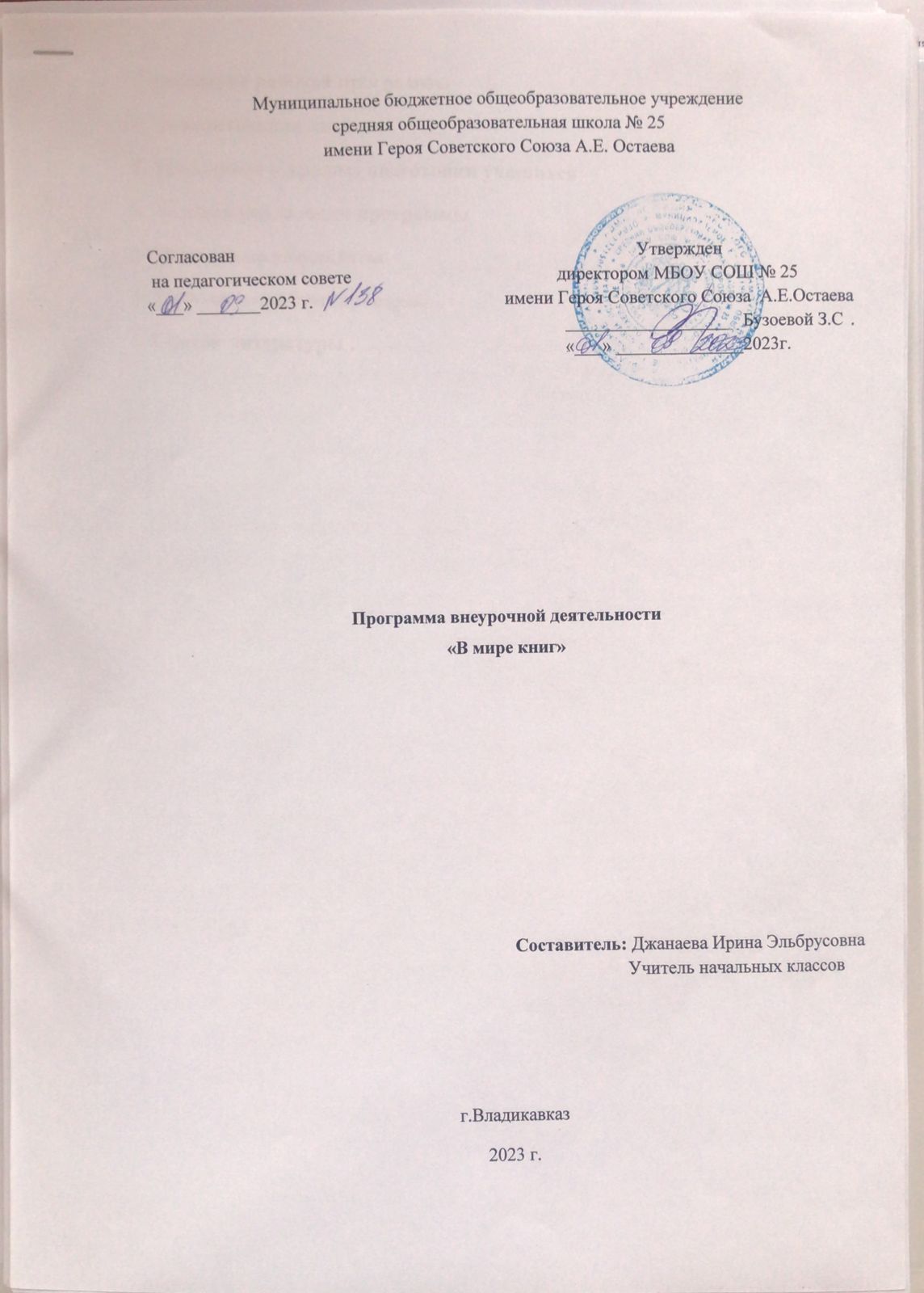 Содержание рабочей программы1. Пояснительная записка2. Требование к уровню подготовки учащихся 3. Условия реализации программы4. Ожидаемые результаты5. Тематическое планирование6. Список литературыПояснительнаязаписка Современные дети сильно изменились по сравнению с тем временем, когда создавалась ныне действующая система образования. В первую очередь изменилась социальная ситуация развития детей нынешнего века. Резко возросла информированность детей. Если раньше школа и уроки были основными источниками получения ребёнком информации о мире, человеке, обществе, природе, то сегодня СМИ оказываются существенным фактором формирования картины мира у ребёнка. Расширение кругозора, рост эрудиции, получение новых знаний о природе и обществе – несомненное преимущество современных детей. Однако увеличение объёма информации, воспринимаемой детьми, порой сопряжено с негативной стороной информационного взрыва. Информация часто бессистемна, чрезмерна и не учитывает возрастных и психологических особенностей ребёнка. Современные дети относительно мало читают, особенно классическую художественную литературу. Телевидение, фильмы, видео вытесняют литературное и смысловое чтение. Непосредственным следствием низкой культуры чтения становятся трудности обучения в школе, связанные с невозможностью смыслового анализа текстов различных жанров; несформированность внутреннего плана действий; трудности развития логического мышления  и воображения. Невостребованным оказывается богатство мировой художественной литературы, возникает угроза прерывания канала передачи духовного нравственного опыта от поколения к поколению.Программа внеклассных  мероприятий  «Я -читатель» составлена для учащихся   1 классов   нацелена на общее развитие учащихся, развитие «ума, чувств и воли», т.е. развитие познавательных способностей, эмоционально-волевых и нравственных качеств личности ученика.Внеклассное чтение имеет большое значение в решении задач развития и образования учащихся и играет важную роль в деле их воспитания, поскольку на этих уроках дети знакомятся с художественными произведениями, нравственный потенциал которых очень высок.Нормативно-правовая базаЗакон Российской Федерации «Об образовании».Концепция национальной образовательной инициативы "Наша новая школа".Концепция духовно-нравственного развития и воспитания личности гражданина России.Приказ Министерства образования и науки РФ от 06.10.2009 №373 «Об утверждении и введении в действие федерального государственного образовательного стандарта начального общего образования». Приказ Министерства образования и науки РФ от 04.10.2010 г. № 986 «Об утверждении федеральных требований к образовательным учреждениям в части минимальной оснащённости учебного процесса и оборудования учебных помещений».Письмо Министерства образования РФ от 02.04.2002 г. № 13-51-28/13 «О повышении воспитательного потенциала общеобразовательного процесса в ОУ».Методические рекомендации по организации внеурочной деятельности в образовательных учреждениях, реализующих общеобразовательные программы начального общего образования. (Письмо Департамента общего образования Министерства образования России от 12.05.2011г. № 03-296).Цель  программы – организация самостоятельного чтения младших  школьников дома и на уроках внеклассного чтения     Задачи:Совершенствование навыка чтения учащихсяРазвитие их устойчивого и осознанного интереса к чтению художественной литературыРасширение читательского и культурного кругозора младших школьниковФормирование первичных представлений о произведениях русских и зарубежных детских писателейСовершенствование читательских умений, необходимых для квалифицированной читательской деятельностиРазвитие воображения, литературно-творческих способностей и речи читателей.         Новизна  программы    по литературному чтению «Я - читатель » состоит в решении проблемы организации внеурочного чтения. Она составлена с учетом интересов детей к произведениям, которые входят в сокровищницу детской литературы и литературы для детей и обеспечивает чтение произведений различных по содержанию и тематике.  Программа  построена таким образом, чтобы в процессе воспитания и привития интереса к чтению осуществлялось комплексное воздействие на интеллектуальную, эмоциональную и волевую сферы ребенка. Занятия с детьми целесообразно проводить один раз в неделю. Каждое занятие включает работу по формированию читательских умений и расширению читательского кругозора ребенка. Кроме того, у детей формируется нравственные знания и чувства: любовь, сопереживание, жалость и др. Быстрая утомляемость младших школьников – характерная особенность данного возраста. Этим обуславливается необходимость использования на занятиях стихов, песен, загадок игровых моментов. Это снимает эмоциональное и физическое напряжение, повышает интерес к изучаемому материалу. Для того чтобы занятия были интересны и не утомляли детей, предусмотрены разные виды деятельности: игровая, творческая, исследовательская, проектная. Активизации деятельности младших школьников способствует разнообразие форм и методов работы: коллективные творческие дела, выставки, конкурсы, викторины, праздники, устные журналы, встречи с интересными людьми. Успех работы по данной программе в значительной степени зависит от умелого использования средств воздействия на эмоциональную сферу школьников произведений классиков русской и зарубежной литературы, гениальных творений композиторов и живописцев. Эмоциональная привлекательность, пленительность, четкость, красочность, эстетичность – вот необходимые условия проведения занятий с младшими школьниками.  Универсальность программы состоит в том, что её могут использовать  учителя начальных классов, работающие по различным УМК. Усвоение систематического, точно очерченного  программой  круга знаний, умений и навыков, необходимых учащимися младших классов для проявления читательской самостоятельности, а также формирования мотивов обращения к детским книгам и потребности в самостоятельном чтении предполагают наличие в распоряжении учителя специального учебного материала, который определяется индивидуально (в зависимости от учебно – методического комплекта по которому он работает).   Отбор детской литературы для чтения  производится по следующим критериям:Ориентация на читательские интересы ребенкаХудожественная значимость произведенияРазнообразие тематики: семья и самые близкие люди, школьная жизнь, дружба детей, красота природы, жизнь животных, история Родины, малая Родина, научные открытия, приключения и путешествия, сказочные чудеса и т. д.Разнообразие жанров: рассказы, сказки, повести, романы, стихи, юмористические и фантастические произведения, энциклопедии, мифы, сказанияРазнообразие круга авторов: классики русской и зарубежной детской литературы, современные писателиЛитературные произведения, изучаемые на уроках внеклассного чтения не дублируют, а расширяют и дополняют содержание учебников  по литературному чтению.Ожидаемые результаты  В результате освоения программы формируются умения, соответствующие требованиям федерального государственного образовательного стандарта начального общего образования.Предметные уменияосознавать значимость чтения для личного развития;формировать потребность в систематическом чтении;использовать разные виды чтения (ознакомительное, изучающее, выборочное, поисковое);уметь самостоятельно выбирать интересующую литературу;пользоваться справочными источниками для понимания и получения дополнительной информации.Регулятивные умения:уметь работать с книгой, пользуясь алгоритмом учебных действий;уметь самостоятельно работать с новым произведением;уметь работать в парах и группах, участвовать в проектной деятельности, литературных играх;уметь определять свою роль в общей работе и оценивать свои результаты.Познавательные учебные умения:прогнозировать содержание книги до чтения, используя информацию из аппарата книги;отбирать книги по теме, жанру и авторской принадлежности;ориентироваться в мире книг (работа с каталогом, с открытым библиотечным фондом);составлять краткие аннотации к прочитанным книгам;пользоваться словарями, справочниками, энциклопедиями.Коммуникативные учебные умения:участвовать в беседе о прочитанной книге, выражать своё мнение и аргументировать свою точку зрения;оценивать поведение героев с точки зрения морали, формировать свою этическую позицию;высказывать своё суждение об оформлении и структуре книги;участвовать в конкурсах чтецов и рассказчиков;соблюдать правила общения и поведения в школе, библиотеке, дома и т. д.Универсальные учебные действия:находить книгу в открытом библиотечном фонде;выбирать нужную книгу по теме, жанру и авторской принадлежности;сравнивать книги одного автора разных лет издания по оформлению;формулировать и высказывать своё впечатление о прочитаннойкниге и героях;характеризовать книгу, определять тему и жанр, выбирать книгу назаданную тему;сравнивать книгу-сборник с книгой-произведением;слушать и читать книгу, понимать прочитанное;пользоваться аппаратом книги;овладевать правилами поведения в общественных местах (библиотеке);систематизировать по темам детские книги в домашней библиотеке.Тематическое планированиеВ результате реализации программы учащиеся  2 класса должны уметь:Узнавать и различать такие жанры литературных произведений, как сказка и рассказ, стихотворение, и произведений фольклора: загадка, пословица, небылица, считалка,  прибаутка.Сочинять собственные загадки, считалки. Коллективно придумывать различные концовки к известным сказкам.Отвечать на вопросы по содержанию текста.Воспроизводить содержания текста по вопросам или картинному плану.Подробно пересказывать небольшие произведения с отчетливо выраженным сюжетом.Раскрывать содержания иллюстраций к произведению, соотнесение их с отрывками рассказа, нахождение в тексте предложений, соответствующих им.Уметь сопоставлять слова, близких по значению; понимать их значения в контексте: различение  простейших случаев многозначности слов,Отыскивать в тексте (с помощью учителя) слов и выражений, характеризующих событие, действующих лиц, картины природы, воссоздание на этой основе соответствующих словесных картин.Рисовать иллюстрации к произведениям, составлять рассказ по собственному рисунку.Сравнивать предметы загадки и отгадки, находить в них общее, ценить образность в изображении предмета загадки.Универсальные учебные действия:— находить книгу в открытом библиотечном фонде;— выбирать нужную книгу по теме, жанру и авторской принадлежности;— сравнивать книги одного автора разных лет издания по оформлению;— формулировать и высказывать своё впечатление о прочитанной книге и героях;— характеризовать книгу, определять тему и жанр, выбирать книгу на заданную тему;— сравнивать книгу-сборник с книгой-произведением;— слушать и читать книгу, понимать прочитанное;— пользоваться аппаратом книги;— овладевать правилами поведения в общественных местах (библиотеке);— систематизировать по темам детские книги в домашней библиотеке.Список литературы1.  Газета «Педсовет». - 2005 №3; 2005. №62.  Гостимская Е.С. Внеклассное чтение М., 5 за знание, 2005.3.  Русская литературная классика. Самара: Корпорация «Федоров», 1995.4.  Что такое? Кто такой?  М.: Педагогика, 1990. Т.1-35.  Русские детские писатели xx века. Библиографический словарь. М.:      Флинта - наука, 2001.6. Русские детские писатели xx века. Библиографический словарь. М.: Флинта - наука,2001.7. Российская школьная хрестоматия. 5класс. Издательство «Интербук»,1985.8.  Светловская Н.Н.,  Джежелей О.В. Внеклассное чтение в 3 классе.    М. Просвещение, 1983.9.  Сценарии литературных праздников к юбилейным датам, 2003, №7.10. Осеева Г. Волшебное слово. М., «Детская литература», 1980.11. . Журналы «Начальная школа», 2006-2009 гг.12.Воспитание детей в школе: Новые подходы и новые технологии. - Под ред. Н.Е. Щурковой. - М.: Новая школа, 199813. Агапова И., Давыдова М. Литературные игры для детей. – «Лада», Москва, 2006Вербицкая М. В., Волошина О. И. Тесты. Чтение в начальной школе. – Москва, Дрофа, 1999Гостимская Е.С., Мишина М. И.  Внеклассное   чтение . – Москва, «5 за знания», 2006Ксензова Г.Ю. Педагогические алгоритмы анализа воспитательного мероприятия. – Калинин, 1988Ксензова Г.Ю. Внеурочное воспитание в развивающейся школе. – Тверь, 2005Оморокова М.И. Совершенствование чтения младших школьников. – Москва, 2001Перова Г.М. Проверочные работы по чтению в начальных классах. – М.: АРКТИ – 2006Ожегов СИ. Словарь русского языка / Под ред. чл. - корр. АН СССР Н.Ю. Шведовой. - М.: Русский язык, 1987.Светловская Н.Н. Методика  внеклассного   чтения . – М.: Педагогика, 1980Светловская Н.Н. Самостоятельное чтение. – М.: Педагогика, 1980Сухин И.Г. Занимательные литературные кроссворд-тесты. – Ярославль, «Академия развития», 2006Синицына Е. Умные слова. Из серии «Через игру – к совершенству». Популярное пособие для родителей, гувернеров и воспитателей. – «Лист», Москва, 1997 Внеклассные  мероприятия в начальной школе. - Под.ред. Мартыновой Я.Ю., Волгоград: Учитель, 2007Праздник - ожидаемое чудо!  Внеклассные  мероприятия(спектакли, утренники, юморины, викторины). – Составитель: Жиренко О.Е., Москва: «ВАКО», 2006Щуркова Н.Е. Собрание пестрых дел. – М.: 1994Яценко И. Ф. Поурочные разработки по  внеклассному   чтению .- Москва, «ВАКО», 2006      29. ВолинаВ.В. Учимся играя. – М.: Новая школа, 1994 Литература для учителя.Ожегов СИ. Словарь русского языка. / Под ред. чл. - корр. АН СССР Н.Ю. Шведовой. - М.: Русский язык, 1987.Писатели нашего детства: 100 имен. Биогр. слов, ч.1.— М.: Либерия, 1999.Русские писатели. Биогр. слов. В 2-х ч. / Ред. - сост. П.А. Николаев. - М.: Просвещение, 1990.Русские писатели XX в. Биогр. слов. / Сост. и глав.ред. П.А. Николаев. — М.: Научное изд. «Большая РоссийскаяЭнциклопедия», «Рандеву АМ», 2000.Светловская Н.Н. Методика  внеклассного   чтения . – М.: Педагогика, 1980Светловская Н.Н. Самостоятельное чтение. – М.: Педагогика, 1980Сухин И.Г. Занимательные литературные кроссворд-тесты. – Ярославль, «Академия развития», 2006Синицына Е. Умные слова. Из серии «Через игру – к совершенству». Популярное пособие для родителей, гувернеров и воспитателей. – «Лист», Москва, 1997 Внеклассные  мероприятия в начальной школе. - Под.ред. Мартыновой Я.Ю., Волгоград: Учитель, 2007Праздник - ожидаемое чудо!  Внеклассные  мероприятия (спектакли, утренники, юморины, викторины). – Составитель: Жиренко О.Е., Москва: «ВАКО», 2006Щуркова Н.Е. Собрание пестрых дел. – М.: 1994Яценко И. Ф. Поурочные разработки по  внеклассному   чтению .- Москва, «ВАКО», 2006Интернет-ресурсы с литературными презентациями metodisty.ru. Все работы Презентации и видеоролики, viki.rdf.ru›item/373, lit-studia.ru›method/46.html№Тема занятияКол - вочасовОсновное содержание работы1« Клуб почемучек»1Рассматривание, чтение книжек - малышек, игры с книжками- игрушками, раскрашивание рисунков в книжках- раскрасках.2«Кузовок сказок»1Чтение сказок учителем, драматизация сказки, игры на основе сказок, раскраски со сказками, лепка героев из пластилина.3«Заколдованные буквы». Игры  с буквами-шалунишками.1Игры с буквами. Нужны для игр альбом, карандаши или краски, картинки с буквами4«Во поле береза стояла». Малые фольклорные жанры: народные песенки, потешки.1Чтение учителем, заучивание наизусть, игры и хороводы. 5Где живут книги?1Знакомство с библиотекарем и библиотекой.Правила поведения в библиотеке,порядок выдачи книг6Русские народные сказки1Обсуждение сказок, выставка рисунков к сказкам7Поучительные рассказы. Рассказы В.А.Осеевой1Обсуждение прочитанных рассказов, примеры из жизни71Обсуждение прочитанных рассказов, примеры из жизни 8Рассказы для детей Л.Н. Толстого1Обсуждение рассказов9Сказки К. Чуковского1Чтение по ролям, просмотр мультфильмов10Стихи С.В. Михалкова1Просмотр мультфильмов, обсуждение прочитанных стихов11Викторина по стихам С.В. Михалкова1Проведение викторины и выставки рисунков12Сказки Г.Х. Андерсена1Просмотр мультфильмов по сказкам Андерсена 13Писатели-юбиляры.   1Писатели-юбиляры.   14Стихи  « Сами о себе» ( о детях и для детей)1Чтение стихов учителем, заучивание наизусть, игры.15«Кто? Откуда? Почему?». Малые фольклорные жанры: загадки.1Отгадывание загадок, рисование или раскрашивание отгадок- букв.16Игровая программа для первоклассников в форме КВНа « Игры деда Буквоеда»1Подготовка к празднику,мероприятие.17Летнее чтение1Рекомендательный список литературы для летнего чтения